February 15, 2011Dear Employer:  We are conducting a brief survey about green jobs The Bureau of Labor Statistics needs your help.  We are collecting a few facts to help us identify jobs associated with the use of green technologies and practices. What are green jobs?Some examples of green jobs are shown on the back of this letter.What if my business doesn’t have any green jobs?Please complete and mail back the form anyway.  We are measuring both the current size and growth of the green economy, so it’s important to include businesses that currently do not have any green jobs.Is my response confidential?Yes.  The Bureau of Labor Statistics, its employees and agents, will use the information you provide for statistical purposes only and will hold the information in confidence to the full extent permitted by law.  In accordance with the Confidential Information Protection and Statistical Efficiency Act of 2002 (Title 5 of Public Law 107-347) and other applicable federal laws, your responses will not be disclosed in identifiable form without your informed consent.How long will this survey take?This will vary somewhat, but should not take more than 20 minutes.When should I return the form?Please complete and return the form within 15 days.What if I have questions about the form?This survey is being conducted by Strategic Research Group (SRG) for the BLS.  If you have any questions please contact Dr. Tina Kassebaum at 1-800-341-3660 or (info@usdol.websrg.com).  Or, check the BLS website: http://www. http://www.bls.gov/green/Thank you for your help!Sincerely,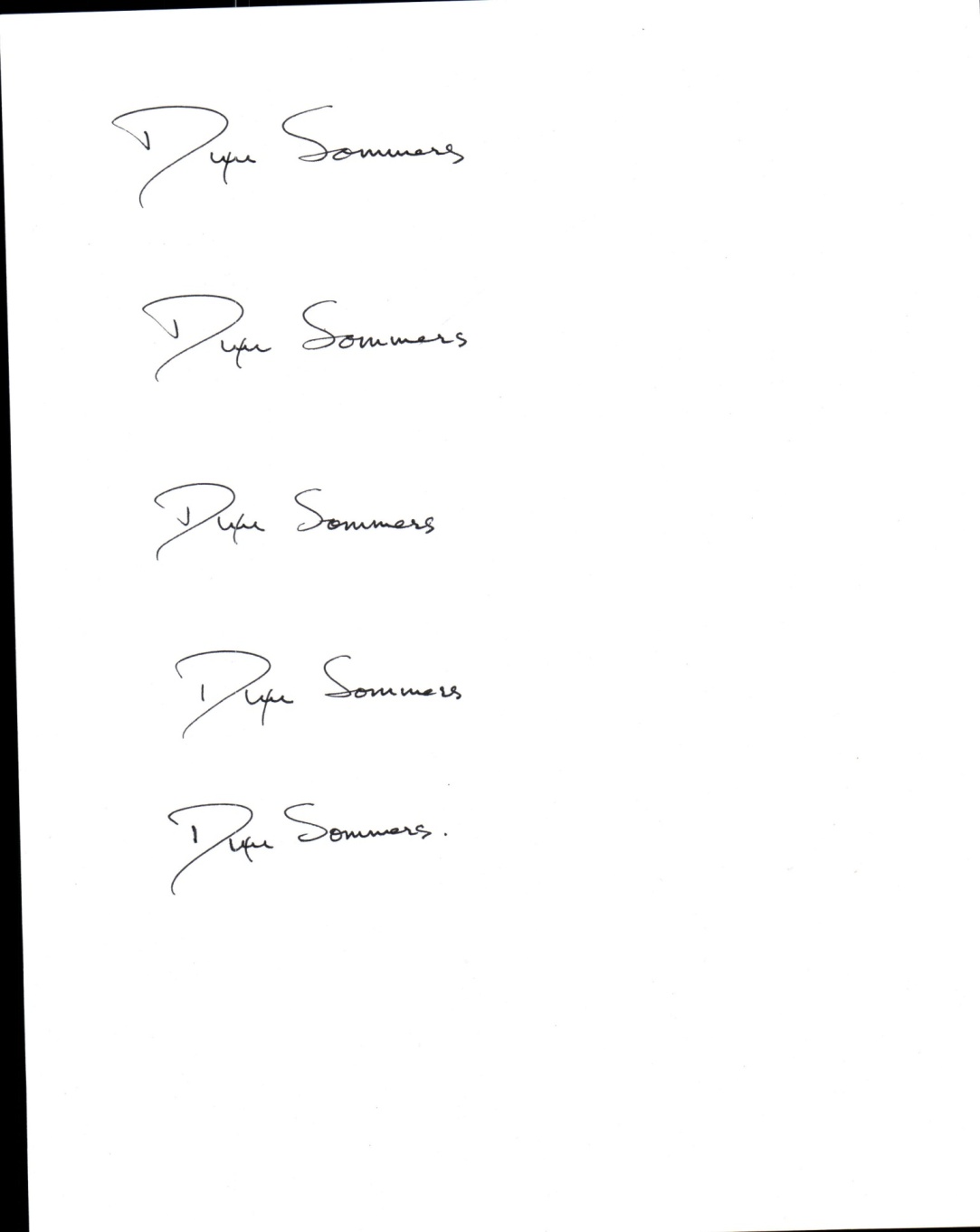 Dixie SommersAssistant CommissionerOffice of Occupational Statistics and Employment ProjectionsOffice of Employment and Unemployment StatisticsGeneration of energy from renewable sources.  Examples include:Installing and using small-wind energy generation at the establishmentInstalling or maintaining solar equipment used to generate power for use within an establishmentPurchasing and using land-fill gas for heat and/or electricity at the establishment Energy efficiency.  Examples include:Purchasing and using Energy Star rated appliances at the establishmentInstalling and maintaining motion detection lighting within the establishmentMaintaining sustainable buildingsGreenhouse gas emission reduction.  Examples include:Using hybrid or electric vehicles to transport goods or employeesPromoting and/or subsidizing employee use of mass transit commuting or telework arrangementsImplementing audio/video conferencing practices to reduce employee air travelPollution reduction and removal.  Examples include:Testing air or water pollution emission levels Researching a process to reduce air pollution during manufacturingTreating and/or filtering wastewater created during operationsWaste materials reduction or elimination.  Examples include:Redesigning a production process to make use of recycled or remanufactured inputsCollecting and recycling waste created during a manufacturing processRedesigning product packaging to reduce the use of plastics in productionNatural resources conservation.  Examples include:Installing or maintaining low-flow water fixtures and faucet aerators at the establishment to reduce water consumptionDesigning or implementing draught-resistant landscaping Using post-consumer materials in product packaging 